國立東華大學   學年第 學期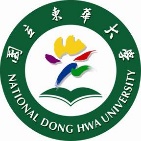 博士班外國學生菁英獎學金學系（組）及 學院 審核意見表111.10.20修正申請人系所學號申 請 資 料申 請 資 料申 請 資 料繳 交 情 形備 註申請表申請表申請表□已繳 □未繳自傳自傳自傳□已繳 □未繳碩士班歷年成績單及畢業論文碩士班歷年成績單及畢業論文碩士班歷年成績單及畢業論文□已繳 □未繳研究計畫研究計畫研究計畫□已繳 □未繳未來論文指導教授推薦函未來論文指導教授推薦函未來論文指導教授推薦函□已繳 □未繳年度考核報告書（申請續獎）年度考核報告書（申請續獎）年度考核報告書（申請續獎）□已繳 □未繳本校正式歷年學業成績單（申請續獎）本校正式歷年學業成績單（申請續獎）本校正式歷年學業成績單（申請續獎）□已繳 □未繳論文指導教授推薦函（申請續獎）論文指導教授推薦函（申請續獎）論文指導教授推薦函（申請續獎）□已繳 □未繳期刊論文或學術表現證明（申請續獎）期刊論文或學術表現證明（申請續獎）期刊論文或學術表現證明（申請續獎）□已繳 □未繳其他有利審查資料其他有利審查資料其他有利審查資料□已繳 □未繳學系（組）審查意見表學系（組）審查意見表學系（組）審查意見表□已繳 □未繳學系（組） 審 核 意 見 (200字以上)學系（組） 審 核 意 見 (200字以上)學 院 審 核 意 見 學 院 審 核 意 見 學 院 審 核 意 見 系主任 簽 章系主任 簽 章院  長 簽 章院  長 簽 章院  長 簽 章